ประชาสัมพันธ์กำหนดการประชุมสภาองค์การบริหารส่วนตำบลวังคัน ประจำปี ๒๕๕๖			             ประกาศสภาองค์การบริหารส่วนตำบลวังคันเรื่อง กำหนดประชุมสภาองค์การบริหารส่วนตำบลวังคัน ......................................		ด้วย สภาองค์การบริหารส่วนตำบลวังคัน ได้มีมติที่ประชุมสภา สมัยแรก ๒๕๕๖               ครั้งที่ ๑/๒๕๕๖ เมื่อวันที่ ๑๕ กุมภาพันธ์ ๒๕๕๖ มีมติเห็นชอบให้กำหนดประชุมสามัญประจำปี ๒๕๕๖ ดังนี้สมัยที่ ๑ วันเริ่มต้นวันที่ ๑ กุมภาพันธ์ ๒๕๕๖ เป็นต้นไป มีกำหนด ๑๕ วันสมัยที่ ๒ วันเริ่มต้นวันที่ ๓ มิถุนายน ๒๕๕๖ เป็นต้นไป มีกำหนด ๑๕ วันสมัยที่ ๓ วันเริ่มต้นวันที่ ๑ สิงหาคม ๒๕๕๖ เป็นต้นไป มีกำหนด ๑๕ วันสมัยที่ ๔ วันเริ่มต้นวันที่ ๒ ธันวาคม ๒๕๕๖ เป็นต้นไป มีกำหนด ๑๕ วัน		อาศัยอำนาจตามระเบียบกระทรวงมหาดไทย ว่าด้วยข้อบังคับการประชุมสภาท้องถิ่น    พ.ศ.๒๕๗ ข้อ ๒๑ วรรค ๒  จึงประกาศกำหนดการประชุมสภาสมัยสามัญ ประจำปี ๒๕๕๖ ดังกล่าวข้างต้นให้ทราบโดยทั่วกันประกาศ ณ วันที่ ๑๔ กุมภาพันธ์ ๒๕๕๖(นายชยพล  ม่วงยา)ประธานสภาองค์การบริหารส่วนตำบลวังคันจึงขอประชาสัมพันธ์เชิญชวนผู้สนใจเข้าร่วมรับฟังการประชุมโดยการแต่กายชุดสุภาพ และให้ปิดอุปกรณ์สื่อสารทุกชนิด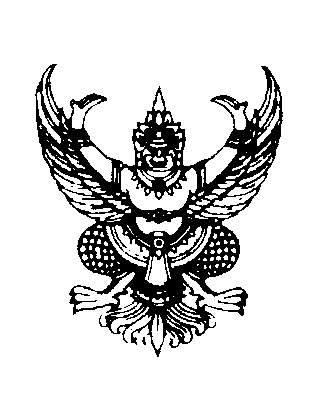 